RESULTADO – TOMADA DE PREÇONº2022298EM23841HEMUO Instituto de Gestão e Humanização – IGH, entidade de direito privado e sem fins lucrativos,classificado como Organização Social, vem tornar público o resultado da Tomada de Preços,com a finalidade de adquirir bens, insumos e serviços para o HEMU - Hospital Estadual daMulher, com endereço à Rua R-7, S/N, Setor Oeste, Goiânia, CEP: 74.125-090.Goiânia: 29 de Agosto de 2022Bionexo do Brasil LtdaRelatório emitido em 29/08/2022 12:32CompradorIGH - Hospital Materno Infantil (11.858.570/0002-14)AV. PERIMETRAL, ESQUINA C/ RUA R7, SN - SETOR COIMBRA - GOIÂNIA, GO CEP: 74.530-020Relação de Itens (Confirmação)Pedido de Cotação : 237527622COTAÇÃO Nº 23841 - LABORATÓRIO - HEMU AGOSTO/2022Frete PróprioObservações: PAGAMENTO: Somente a prazo e por meio de depósito em conta PJ do fornecedor. *FRETE: Só serãoaceitas propostas com frete CIF e para entrega no endereço: RUA R7 C/ AV PERIMETRAL, SETOR COIMBRA, Goiânia/GOCEP: 74.530-020, dia e horário especificado. *CERTIDÕES: As Certidões Municipal, Estadual de Goiás, Federal, FGTS eTrabalhista devem estar regulares desde a data da emissão da proposta até a data do pagamento. *REGULAMENTO: Oprocesso de compras obedecerá ao Regulamento de Compras do IGH, prevalecendo este em relação a estes termos emcaso de divergência.Tipo de Cotação: Cotação EmergencialFornecedor : Todos os FornecedoresData de Confirmação : TodasFaturamentoMínimoValidade daPropostaCondições dePagamentoFornecedorPrazo de EntregaFrete ObservaçõesDiaggoias Diagnosticos CientificosLtda - MEGOIÂNIA - GOAnna Christina Marcos de Oliveira - (62)2dias após1R$ 300,000022/08/202230 ddlCIFnullnullconfirmação3946-4866licitacao@diaggoias.com.brMais informaçõesGleidson Rodrigues Ranulfo Eireli -EppGOIÂNIA - GOGleidson Rodrigues Ranulfo - 62 3093-3dias após23R$ 500,000022/08/202222/08/202230/42/54 ddlCIFCIFconfirmação5116cotacoesopcao@gmail.comMais informaçõesMethabio Farmaceutica do BrasilLtda - EppBRASÍLIA - DF2 dias apósconfirmaçãoR$ 1.000,000030 ddlnullSamara Andrade - 61-993492835diagnostico@methabio.com.brMais informaçõesProgramaçãode EntregaPreçoUnitário FábricaPreçoValorTotalProdutoCódigoFabricante Embalagem Fornecedor Comentário JustificativaRent(%) QuantidadeUsuárioKIT DE REAGENTEAZUL DE CRESILBRILHANTE;- LABINGA nãoatingiramfaturamentominimo. -PROCIFAR nãoatende o prazo de 32,0000 0,0000entrega por setratar de umaPRONTO P/ USO -Rosana DeOliveiraMouraAZUL DECRESILBRILHANTE>AZUL DE CRESILBRILHANTEDiaggoiasDiagnosticosCientificosLtda - MER$R$R$32,0000226532-FRnull1 KitFRASCO DE 100ML - REAGENTEPARA CONTAGEMDE100ML -24/08/202214:45NEWPROVcotaçãoRETICULOCITOS. -KITemergencial.;LABINGA ,KAIROS nãoatendem acondição depagamento/prazo.- PROCIFAR nãoatende o prazo deentrega por setratar de umacotaçãoRosana DeOliveiraMouraLAMINULA DEVIDRO COM 22 X2 MM. CAIXA C/00UN - UNIDADELAMINULA P/MICROSCOPIA22X22 -DiaggoiasDiagnosticosCientificosLtda - MER$R$338162-CXnull1 UnidadeR$ 7,0000217,0000 0,0000FIRSTLAB25/08/202211:37emergencial.TotalParcial:R$39,00002.0Total de Itens da Cotação: 6Total de Itens Impressos: 2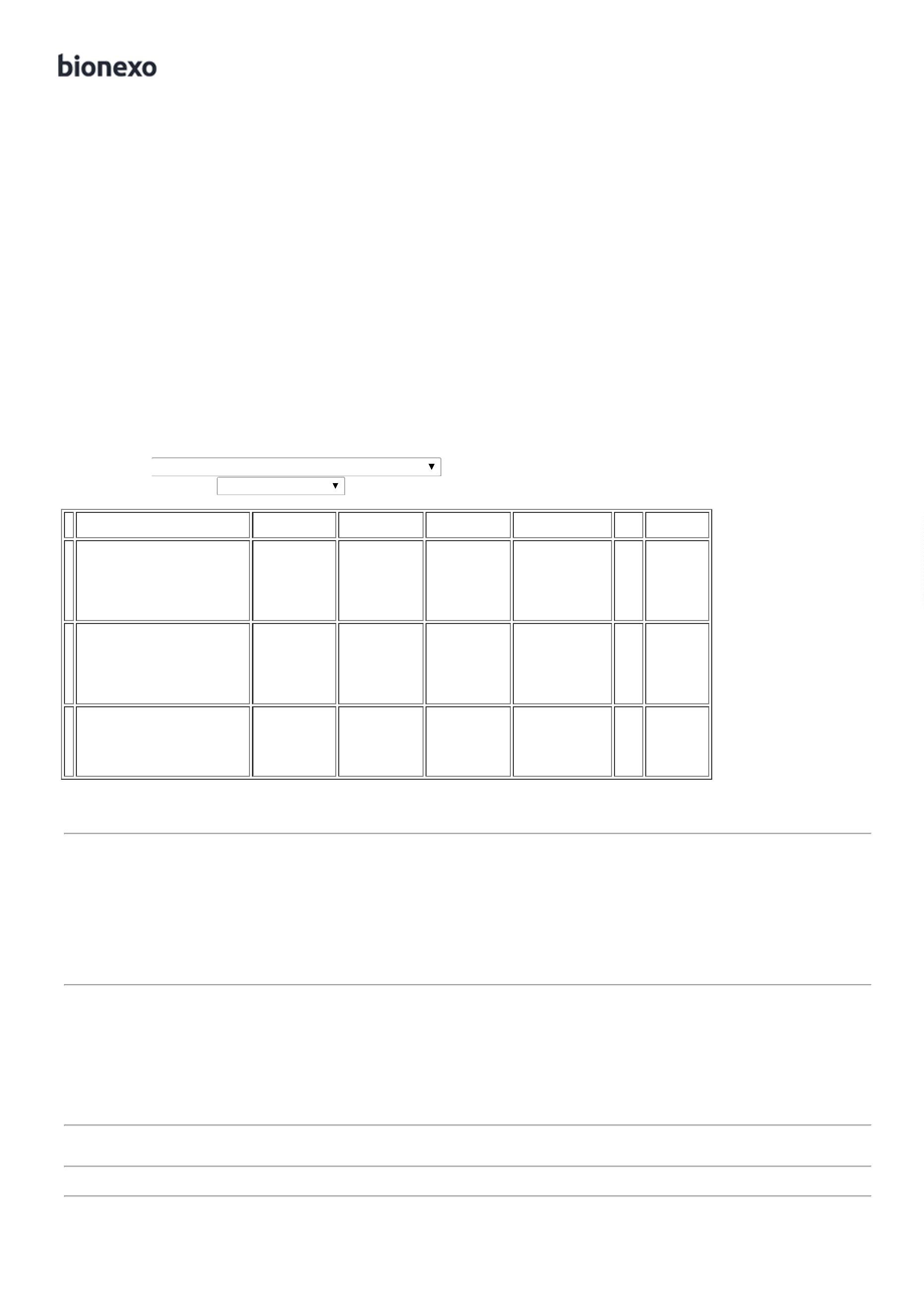 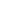 Programaçãode EntregaPreçoUnitário FábricaPreçoValorTotalProdutoCódigoFabricante Embalagem Fornecedor Comentário JustificativaRent(%) QuantidadeUsuárioTUBO A VACUOFLUORETO TAMPACINZA 4 A 5 ML ->TUBO PARA;- LABINGA eLABOR IMPORTnão atendem acondição deCOLETA DESANGUE COMANTICOAGULANTEFLURETO DESODIO COMTAMPA DE CORCINZA COMVOLUME DE 4MLEMBALAGEMPLASTICO PETCOM 100pagamento/prazo.- SOCRAM nãoatingiufaturamentominimo. -PROCIFAR nãoatende o prazo deentrega por setratar de umacotaçãoTUBORosana DeOliveiraMouraFLUORETO +EDTA K3 4 MLCX C/ 100 -FIRSTLAB -FIRSTGleidsonRodriguesRanulfo Eireli- EppR$R$R$144,0000421895-caixanull2 Unidade72,0000 0,000024/08/202214:45UNIDADES. -UNIDADEemergencial.TotalParcial:R$144,00002.0Total de Itens da Cotação: 6Total de Itens Impressos: 1Programaçãode EntregaPreçoUnitário FábricaPreçoValorTotalProdutoCódigoFabricante Embalagem Fornecedor Comentário JustificativaRent(%) QuantidadeUsuárioRosana DeOliveiraMouraCOLETOR DEURINA ESTERIL P/UROCULTURA 50- 44550ML -VOLUME 50A 80 MLCOLETORURINA 50MLESTERILCLT50ESM,CRALMethabioFarmaceuticado BrasilR$R$R$423,45001-UNnull-1500 Unidade0,2823 0,00008Ltda - Epp24/08/202214:45;-LABINGA,LABORIMPORT e COOPCENTRAL nãoatendem a454092BR-TUBORosana DeOliveiraMouraTUBO COL.VACUOPLASTICO TAMPAVERMELHA 4MLC/ATIVADOR -PACOTEMethabioFarmaceuticado Brasilcondição deSOROLOGIA.0ML3X75MM ,R$R$R$538360-CX C/100nullpagamento/prazo.- PROCIFAR nãoatende o prazo deentrega por setratar de umacotação40 Pacote447,6400 0,00001.905,60001Ltda - Epp24/08/202214:45GREINERemergencial. -;- LABINGArespondeuincorretamente oitem solicitado. -SENSORIAL ePROCIFAR nãoatendem o prazode entrega por setratar de umacotaçãoRosana DeOliveiraMouraTUBO COLETA AVACUO PLASTICOTAMPA ROXAEDTA 2ML -TUBO EDTA-K3 2.0ML -MethabioFarmaceuticado BrasilR$R$R$462,5000638364-PCTnull10 Pacote13X75MM ,GREINER46,2500 0,0000Ltda - Epp24/08/2022PACOTE14:45emergencial.TotalParcial:R$11550.0554.02.791,5500Total de Itens da Cotação: 6Total de Itens Impressos: 3TotalGeral:R$2.974,5500Clique aqui para geração de relatório completo com quebra de página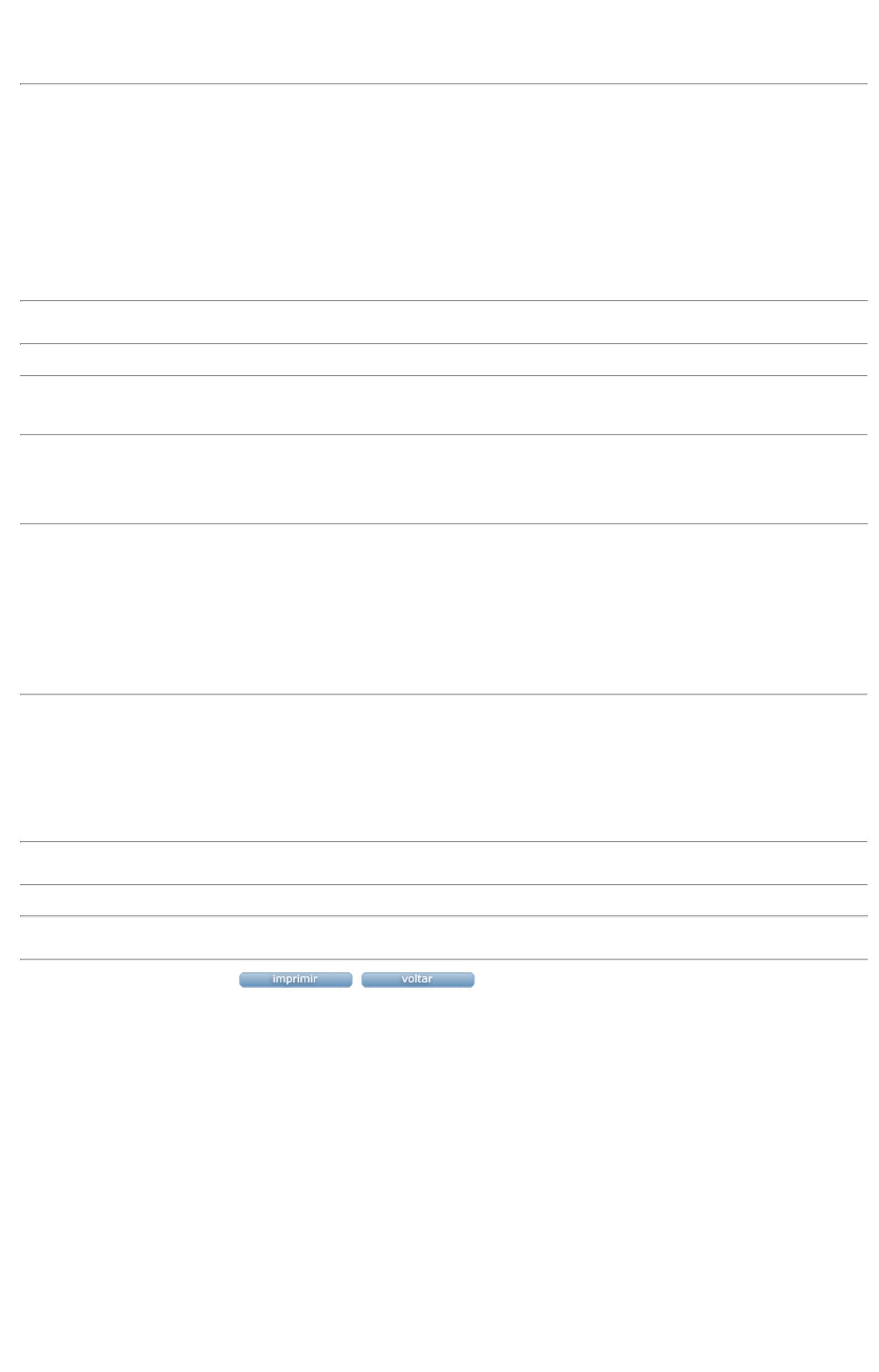 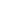 